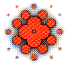                                                                                         ANID                               ASSOCIAZIONE DELLE IMPRESE DI DISINFESTAZIONECORSO BASE 2Corso di Formazione per tecnici della Disinfestazione e DerattizzazioneBOLOGNA 17.18.19 FEBBRAIO 2016Sede del Corso: Hotel Bologna AirportVia M.E. Lepido, 203/14 – 40132 Borgo Panigale (BO)Tel 051-409211Programma1° giorno – Mercoledì 17 febbraio 20162° giorno – Giovedì  18 febbraio 2016 3° giorno – Venerdì 19 febbraio 2016MATTINOMATTINOMATTINOMATTINO09:00Registrazione partecipantiRegistrazione partecipanti09:15Introduzione al corsoIntroduzione al corso09.30Effettuazione test ingressoEffettuazione test ingresso09:50Prof. Luciano SUSSProf. Luciano SUSS Insetti delle derrate Implementazione di Piani di monitoraggio nelle filiera alimentare       In collaborazione con Tecnici ANID Insetti delle derrate Implementazione di Piani di monitoraggio nelle filiera alimentare       In collaborazione con Tecnici ANID13:00Pausa pranzoPausa pranzoPOMERIGGIOPOMERIGGIOPOMERIGGIOPOMERIGGIO14.15Dott.ssa Maria COLADANGELOPiani di monitoraggio e di intervento nella filiera della Food  IndustryDott.ssa Maria COLADANGELOPiani di monitoraggio e di intervento nella filiera della Food  Industry16:15Dott.ssa Annamaria URIZIOTematiche di intervento di Pest Control in riferimento agli Standard alimentari (BRC-IFS)Dott.ssa Annamaria URIZIOTematiche di intervento di Pest Control in riferimento agli Standard alimentari (BRC-IFS)18:00         Fine della prima giornataFine della prima giornataMATTINOMATTINOMATTINO08:3008:45Dr. Michele MAROLIFlebotomi: biologia, monitoraggio e controlloLe zecche nell’ambiente umano: biologia e monitoraggioEsperienze di lotta contro le zecche(in collaborazione con Tecnici ANID)Dr. Michele MAROLIFlebotomi: biologia, monitoraggio e controlloLe zecche nell’ambiente umano: biologia e monitoraggioEsperienze di lotta contro le zecche(in collaborazione con Tecnici ANID)11:00Dr. Alberto BASEGGIO   I prodotti della disinfestazione: formulati in evoluzione, cosa cambia, cosa resterà. Il “concetto di minor impatto ambientale”       2     Principi attivi: formulati e meccanismo d’azione       3     Normativa BiocidiDr. Alberto BASEGGIO   I prodotti della disinfestazione: formulati in evoluzione, cosa cambia, cosa resterà. Il “concetto di minor impatto ambientale”       2     Principi attivi: formulati e meccanismo d’azione       3     Normativa Biocidi13:00In collaborazione con Tecnici ANID Pausa pranzoIn collaborazione con Tecnici ANID Pausa pranzoPOMERIGGIOPOMERIGGIOPOMERIGGIO14:15Dott. Ugo GIANCHECCHIIl controllo dei roditori nella filiera alimentareIl futuro dei derattizzanti e anticoagulantiL’impiego di esche tossiche: problematiche e metodologieDott. Ugo GIANCHECCHIIl controllo dei roditori nella filiera alimentareIl futuro dei derattizzanti e anticoagulantiL’impiego di esche tossiche: problematiche e metodologieIn collaborazione con Tecnici ANID In collaborazione con Tecnici ANID 17:00Domande e chiarimentiDomande e chiarimentiMATTINO 08:30Registrazione partecipanti 08:45Dr. Sergio URIZIOObiettivi, requisiti e competenze nella Norma EN 16636 10:00Dott.ssa Elisabetta CHIAPPINI   1      Vespe, calabroni e formicheLotta agli insetti socialiTermiti e tarli del legno: biologia e strategie di controllo  In collaborazione con Tecnici ANID 12:45Effettuazione test uscita e prova scritta13:30Inizio prove orali con la Commissione esaminatrice